CONVERSATION CLUBLESSON 9 Topic: “Closing a conversation”Objective: Students will be presented to the topic how to close a conversation in a polite, culturally accepted way, by using the three essential conversational moves.Warm-up: How do you end a conversation in a polite way? Provide some examples.Essential moves for closing a conversation:Pre-closingIt's been nice talking to you.It's been great talking with you.I really enjoyed meeting you.It was nice meeting you, Mr. Brown.I'm sorry, but I have to go now.I'm afraid I have to leave now.Thanks for the information/ the tour/ your time.Thanks for taking the time to talk with us. Follow upI'll give you a call.I'll send you an e-mail.I'll put a packet in the mail for you.We'll send out that information right away.I'll have my secretary schedule an appointment.Could you send me a brochure/some more information?Could I contact you by e-mail/at your office?How can/do I get in touch with you?ClosingI look forward to seeing you again.We'll see you on Friday.See you next week.Let me give you my business card.Here's my e-mail/office number.Let's keep in touch by e-mail.We'll be in touch.Call me if you have any questions.E-mail me.Activity 1:  In the following conversations, identify the 3 moves or steps required to 	         end a conversation in a polite way. A: Well, it's been nice talking to you. B: Nice talking to you too.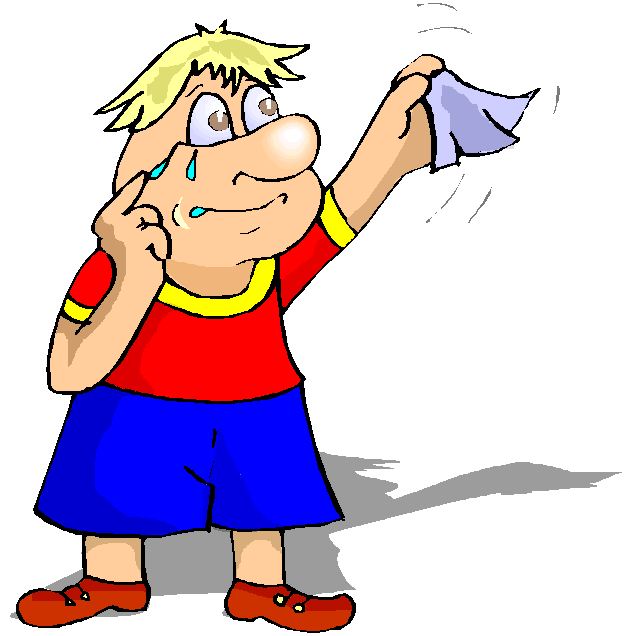 A: (I'll) see you later.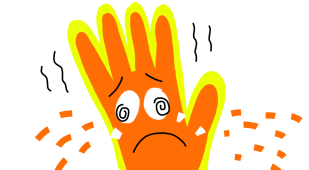 B: Alright. Bye.A: It was nice talking to you. 
B: Why are you trying to rush me off the phone?
A: I really have to go. 
B: Why? I still wanted to talk to you. 
A: I have things to do.
B: Like what?
A: Don't be nosey.
B: I'm not. I just want to know.
A: Well, it's really none of your business.
B: That's harsh. 
A: I'm sorry, but I have to go.
B: Fine.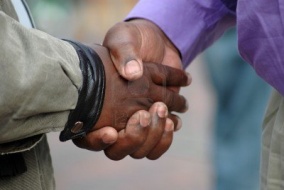 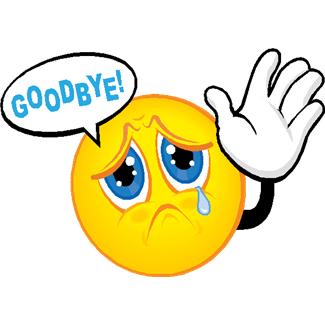 A: Oh, look at the time. I´ll have to go.B: It’s been great talking to you.A: We have to make plans to get together some time.B: Yeah. Let’s do something some time.A: Alright. I’ll call you.Note: After one of the speakers has spoken the first words to end a conversation, it is appropriate 	 for the other speaker (s)to say words like: ok, fine, alright, well, and then, the good-byes.Activity 2: How would you close a conversation in the following situations? Create conversations in pairs or in groups.a. You're in a hurry to leave. What do you say?b. You really don't want to leave, but you can see the other person needs to go.c. You just met someone at a party, but you have to leave the party early.d. You have to say good-bye to your husband/wife, boyfriend/girlfriend.Activity 3: Follow-up (homework): 1. Observe or listen to a natural conversation and write it down. Focus on the final stage of the       conversation, where the closing part happens.2. Analyze the conversation according to the following criteria:Where is the conversation happening?  What is its purpose?  What is the relationship between the speakers?How do the speakers let each other know that they are about to say “good-bye”?  What formulas do they use to accomplish this? How do they avoid being rude and abrupt in closing the conversation?Which utterances are leave-takings or good-byes?  How does the relationship between the speakers, their roles, the context of the conversation, and its purpose influence the choice of words for these utterances?Role-play the conversation in front of your classmates and present the results of your discussions.Helped by: http://www.eslgold.com/speaking/ss_closing_conversation.html                  http://www.eslgold.com/business/useful_expressions/closing_conversation.html                             http://www.eslfast.com/robot/topics/smalltalk/smalltalk23.htm                                    http://www.indiana.edu/~dsls/publications/Griswold.pdf                            http://www.better-english.com/grammar/bye.htm